.2 restarts, 1 tagIntro: 16 counts after the guitar solo (21 seconds), on lyricsGrapevine with touch, Dorothy Step x2Forward Rock, Recover, & Walk Back x2, Coaster Step, Pivot 1/21/4 Point Side, HOLD, & Point Hitch Cross, Step Back, Step Side, Crossing ShuffleSide Rock, Recover, Weave Behind Side Cross, Full Circle with Walk x2 and ShuffleCamel Walks x4, Forward Rock, Recover, Side Rock, Recover, Touch Behind, Heel BounceSide Rock, Recover, & Side Rock, Recover, Sailor Step, Sailor 1/4Pivot 1/4 with Hip Roll x2, Cross Over & Heel, Ball Cross Over, Step SideCross Behind, HOLD, Ball Cross Over, 1/4 Stepping Forward, Forward Rock, Recover, Shuffle 1/2 TurnTag & Restart – completed facing 6:00 after 14 counts of Wall 2Step Forward, Touch Together with Double ClapRestart – facing 6:00 after 48 counts of Wall 4 (restart facing 6:00 without making a further 1/4 turn L)Ending – you will finish Wall 5 facing 3:00, make a further 1/4 turn to face 12:00 and step R to R sideAnother One Bites The Dust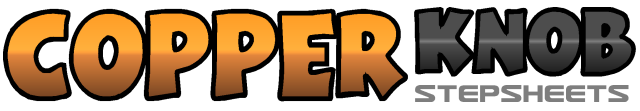 .......Count:64Wall:2Level:Intermediate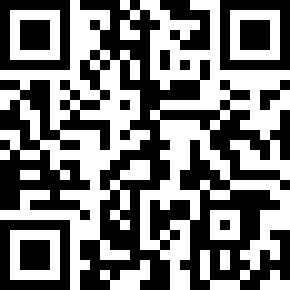 Choreographer:Ryan Hunt (UK) - April 2022Ryan Hunt (UK) - April 2022Ryan Hunt (UK) - April 2022Ryan Hunt (UK) - April 2022Ryan Hunt (UK) - April 2022Music:Another One Bites the Dust - Alexander JeanAnother One Bites the Dust - Alexander JeanAnother One Bites the Dust - Alexander JeanAnother One Bites the Dust - Alexander JeanAnother One Bites the Dust - Alexander Jean.......1-4Step R to R side (1), Cross L behind R (2), Step R to R side (3), Touch L next to R (4)5-6&Step L forward and to L diagonal (5), Lock R behind L (6), Step slightly forward on L (&)7-8&Step R forward and to R diagonal (7), Lock L behind R (8), Step slightly forward on R (&)1-2&Rock forward on L (1), Recover onto R (2), quickly step L next to R (&)3-4Step back on R (3), Step back on L (4)5&6Step back on R (5), Step L next to R (&), Step forward on R (6) *Finish Wall 2 here and add 2 count Tag7-8Step forward on L (7), Pivot 1/2 turn R (8)                                                                       [6:00]1-2&Make 1/4 turn R pointing L foot to L side (1) [9:00], HOLD (2), quickly step L next to R (&)3&4Point R foot to R side (3), Hitch R knee up (&), Cross R over L (4)5-6Step back on L (5), Step R to R side (6)7&8Cross L over R (7), Step R to R side (&), Cross L over R (8)1-2Rock R to R side (1), Recover onto L (2)3&4Cross R behind L (3), Step L to L side (&) Cross R over L (4)5-6Make 1/4 turn L stepping L forward (5) [6:00], Make 1/4 turn L stepping R forward (6)  [3:00]7&8Make 1/4 turn L stepping L forward (7) [12:00], quickly step R next to L (&) Make ¼ turn L stepping L forward (8) [9:00)] Note: counts 5-8 should make a full circle over the L shoulder1-2-3-4Step forward on R and pop L knee (1), Step forward on L and pop R knee (2), Repeat 1-2 (3-4)5&6&Rock forward on R (5), Recover onto L (&), Rock R to R side (6), Recover onto L (&)7&8Touch R toes behind L heel (7), Raise both heels popping both knees forward (&), drop both heels (8)1-2&Rock L to L side (1), Recover onto R (2), quickly step L next to R (&)3-4Rock R to R side (3), Recover onto L (4)5&6Cross R behind L (5), Step L to L side (&), Step R to R side (6)7&8Cross L behind R (7), Make 1/4 turn L stepping R in place (&), Step forward on L (8)   [6:00] *Restart Wall 41-2Step forward on R (1), Pivot 1/4 turn L as you roll your hips anti-clockwise (2)              [3:00]3-4Step forward on R (3), Pivot 1/4 turn L as you roll your hips anti-clockwise (4)            [12:00]5&6&Cross R over L (5), Step L to L side (&), Dig R heel to R diagonal (6), Step R next to L (&)7-8Cross L over R (7), Step R to R side (8)1-2&Cross L behind R (1), HOLD (2), quickly step R to R side (&)3-4Cross L over R (3), Make 1/4 turn R stepping forward on R (4)                                      [3:00]5-6Rock forward on L (5), Recover onto R (6)7&8Make 1/4 turn L stepping L to L side (7) [12:00], quickly step R next to L (&), Make 1/4 turn L stepping forward on L (8) [9:00] Note: Make an extra 1/4 turn L to start your new wall i.e. Wall 2 starts on                                                                                                               6:001-2Step forward on L (1), Touch R next to L (2) – add 2 hand claps (&2)